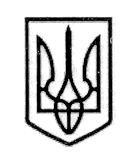 У К Р А Ї Н А СТОРОЖИНЕЦЬКА МІСЬКА РАДА СТОРОЖИНЕЦЬКОГО РАЙОНУЧЕРНІВЕЦЬКОЇ ОБЛАСТІВИКОНАВЧИЙ КОМІТЕТР І Ш Е Н Н Я   30 грудня  2020 року                                                                                  №  

Про  зміну цільового призначення раніше виділеної субвенції Керуючись статтею  61 Закону України «Про місцеве самоврядування в Україні», Бюджетним Кодексом України та в зв’язку з необхідністю проведення видатків ВИКОНАВЧИЙ КОМІТЕТ МІСЬКОЇ РАДИ ВИРІШИВ:1.Зменшити раніше виділену субвенцію районному бюджету, згідно рішення XXXVIII сесії міської ради  VII скликання від 06.12.2019 № 364-38/2019 «Про міський бюджет Сторожинецької об’єднаної територіальної громади на 2020 рік» на поточні видатки установ охорони здоров’я, передбачені на первинну медицину(Програма «Трансплантологія») на суму 10000 гривень.2. Збільшити субвенцію районному бюджету на поточні видатки установ культури і спорту на суму 10000 гривень.   3. Фінансовому відділу міської ради  забезпечити подання зазначеного рішення на затвердження чергової сесії міської ради.
     4. Контроль за виконання цього рішення покласти на  першого заступника міського голови  Ігоря БЕЛЕНЧУКА та постійну комісію  з питань фінансів,   соціально-економічного розвитку,   планування,    бюджету  (Лідію РАВЛЮК).Сторожинецький міський голова                                            Ігор МАТЕЙЧУКПідготувала: 			       Начальник фінансового відділу                                     Валентина ДОБРАПогоджено:		                Начальник юридичного  відділу                                    Аурел СИРБУНачальник відділу організаційної такадрової роботи                                                              Аліна ПОБІЖАН  Начальник  відділудокументообігу та контролю                                          Микола БАЛАНЮК                                                           